Online Bible Study October 13Parables on PreparednessMatthew 24:42-25:30Jesus says that He’s going to ______________, but we’re not going to know ____________, so we need to always be _______________.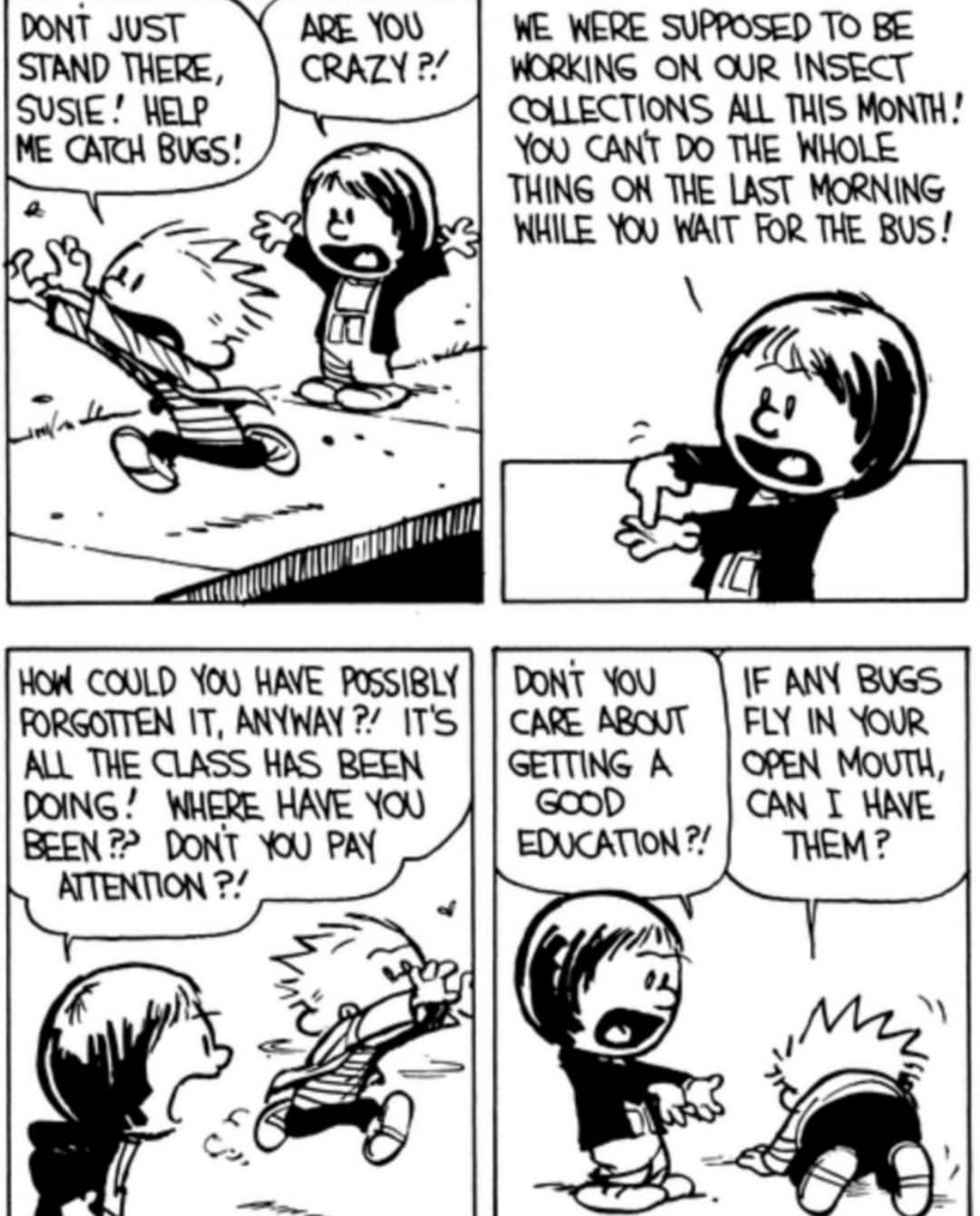 To be prepared for the long haul spiritually, work to __________  ___________ to _______________ every day.We need to be ________________ for Jesus’ return.